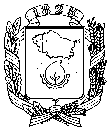 АДМИНИСТРАЦИЯ  ГОРОДА  НЕВИННОМЫССКАСТАВРОПОЛЬСКОГО КРАЯПОСТАНОВЛЕНИЕ04.05.2018                                                                                                        № 553НевинномысскО внесении изменений в постановление администрации города Невинномысска от 30.03.2018 № 389 «О капитальном ремонте и ремонте автомобильных дорог общего пользования местного значения на территории муниципального образования городского округа – города Невинномысска в 2018 году»Постановляю:1. Внести в постановление администрации города Невинномысска от 30.03.2018 № 389 «О капитальном ремонте и ремонте автомобильных дорог общего пользования местного значения на территории муниципального образования городского округа – города Невинномысска в 2018 году» (далее – Постановление) следующие изменения:1.1. Приложение 1 «План капитального ремонта и ремонта автомобильных дорог общего пользования местного значения на территории муниципального образования городского округа – города Невинномысска в 2018 году» к Постановлению изложить в следующей редакции:«                                                                                                                                  ».1.2. Приложение 2 «Показатель результативности использования субсидии из бюджета Ставропольского края, выделяемой на капитальный ремонт и ремонт автомобильных дорог общего пользования местного значения на территории муниципального образования городского округа – города Невинномысска в 2018 году» к Постановлению изложить в следующей редакции:«                                                                                                                                  ».2. Разместить настоящее постановление на официальном сайте администрации города Невинномысска в информационно-телекоммуникационной сети «Интернет».3. Контроль за выполнением настоящего постановления возложить на заместителя главы администрации города, руководителя управления жилищно-коммунального хозяйства администрации города Невинномысска Колюбаева Е.Н.Глава города НевинномысскаСтавропольского края                                                                    М.А. Миненков№ п/пНаименование мероприятия, адрес объектаСроки испол-ненияОбъем финансирования, руб.Объем финансирования, руб.Объем финансирования, руб.Доле-вое учас-тие бюд-жета МО, %Ответствен-ный исполни-тель№ п/пНаименование мероприятия, адрес объектаСроки испол-ненияОбщий объем финанси-рованияСредствадорожногофондаСтаврополь-скогокраяСредства муниципаль-ного дорожного фондаДоле-вое учас-тие бюд-жета МО, %Ответствен-ный исполни-тель123456781.Ремонт участка дороги общего пользования местного значения по улице Революционной (от одностороннего моста  до улицы Гагарина)II-IV кв. 2018 г.24 593 900,4123 364 205,391 229 695,025,0управление жилищно-коммуналь- ного хозяйства админи-страции города Невинно- мысска (далее – УЖКХ)2.Ремонт участка дороги общего пользования местного значения по улице Степана Разина (от пересечения с улицей Гагарина до моста через реку Кубань)II-IV кв. 2018 г.21 862 465,0620 769 341,811 093 123,255,0УЖКХ3.Ремонт дороги общего пользования местного значения по переулку Крымскому, улице Чайковского II-IV кв. 2018 г.52 427 475,4949 806 101,712 621 373,785,0УЖКХ 4.Ремонт участка дороги общего пользования местного значения по улице Апанасенко (от улицы Приборостроитель-ной до улицы Новой)II-IV кв. 2018 г14 492 452,0913 767 829,49724 622,605,0УЖКХ5.Ремонт дороги общего пользования по улице НовойII-IV кв. 2018 г10 112 578,45 9 606 949,53505 628,925,0УЖКХ6.Ремонт дороги общего пользования местного значения по улице Приборостроитель-нойII-IV кв. 2018 г20 930 119,5219 883 613,541 046 505,985,0УЖКХ7.Ремонт дороги по переулку Клубному от улицы Павлова до жилого дома № 25 по переулку КлубномуII-IV кв. 2018 г6 067 221,735 763 860,64303 361,095,0УЖКХВсего:II-IV кв. 2018 г150 486 212,75142 961 902,117 524 310,645,0УЖКХПоказательНаименование мероприятия, адрес объектаЗначение показателяЗначение показателяПоказательНаименование мероприятия, адрес объектаПротяженность, км.Площадь, м21234Приведение автомобильных дорог в соответствие с нормативными требованиями к транспортно-эксплуатационным показателямремонт участка дороги общего пользования местного значения по улице Революционной (от одностороннего моста до улицы Гагарина)0,71011568,00Приведение автомобильных дорог в соответствие с нормативными требованиями к транспортно-эксплуатационным показателямремонт участка дороги общего пользования местного значения по улице Степана Разина (от пересечения с улицей Гагарина до моста через реку Кубань) 1,50014443,00Приведение автомобильных дорог в соответствие с нормативными требованиями к транспортно-эксплуатационным показателямремонт дороги общего пользования местного значения по переулку Крымскому, улице Чайковского 0,93022030,00Приведение автомобильных дорог в соответствие с нормативными требованиями к транспортно-эксплуатационным показателямремонт участка дороги общего пользования местного значения по улице Апанасенко (от улицы Приборостроительной до улицы Новой)0,98012277,00Приведение автомобильных дорог в соответствие с нормативными требованиями к транспортно-эксплуатационным показателямремонт дороги общего пользования по улице Новой0,5776406,00Приведение автомобильных дорог в соответствие с нормативными требованиями к транспортно-эксплуатационным показателямремонт дороги общего пользования местного значения по улице Приборостроительной0,69913102,50Приведение автомобильных дорог в соответствие с нормативными требованиями к транспортно-эксплуатационным показателямремонт дороги по переулку Клубному от улицы Павлова до жилого дома № 25 по переулку Клубному0,4003550,00Приведение автомобильных дорог в соответствие с нормативными требованиями к транспортно-эксплуатационным показателямВсего:5,79683376,50